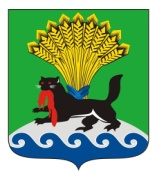 РОССИЙСКАЯ ФЕДЕРАЦИЯИРКУТСКАЯ ОБЛАСТЬИРКУТСКОЕ РАЙОННОЕ МУНИЦИПАЛЬНОЕ ОБРАЗОВАНИЕАДМИНИСТРАЦИЯПОСТАНОВЛЕНИЕот 06.12.2017 г.					                                                            № 575Об  участии команды Иркутского районав первенстве Иркутской  области по волейболу среди мужских команд В целях повышения мастерства спортсменов по волейболу, в соответствии с календарным планом физкультурно-оздоровительных и спортивно-массовых мероприятий администрации Иркутского районного муниципального образования на 2017 год, утвержденным постановлением администрации Иркутского районного  муниципального образования № 182 от 13.06.2017, в рамках подпрограммы «Развитие физической культуры и массового спорта» на 2014-2017 годы муниципальной программы Иркутского районного муниципального образования «Развитие физической культуры и спорта в Иркутском районе»  на 2014 – 2017 годы,  утвержденной постановлением администрации Иркутского районного муниципального образования № 5097 от 13.11.2013, руководствуясь ст.ст. 39, 45, 54 Устава Иркутского районного муниципального образования, администрация Иркутского районного муниципального образованияПОСТАНОВЛЯЕТ:1.  Утвердить состав участников команды Иркутского района для участия в первенстве Иркутской области по волейболу среди мужских команд (прилагается).2.    Управлению учёта и исполнения сметы администрации Иркутского районного муниципального образования обеспечить финансирование расходов на участие команды Иркутского района в первенстве Иркутской области по волейболу среди мужских команд за счёт средств, предусмотренных районным бюджетом. 3. Настоящее постановление опубликовать с приложением в газете «Ангарские огни», разместить в информационно-коммуникационной сети «Интернет» на официальном сайте администрации Иркутского районного муниципального образования www.irkraiоn.ru.4. Контроль исполнения распоряжения возложить на первого заместителя Мэра.Исполняющий обязанностиМэра района								                И.В. Жук	УТВЕРЖДЕНО								постановлением								администрации  Иркутского								районного муниципального								образования								№ ______от «___»____2017 г.СОСТАВучастников команды Иркутского района для участия в Первенстве  Иркутской области по волейболу среди мужских командПервый заместитель Мэра района						   И.В. Жук№Фамилия, имя, отчество Дата рождения1.Ковязин Дмитрий Анатольевич17.10.19832.Домрачев Максим Сергеевич12.07.19883.Вантеев Евгений Викторович29.11.19894.Чернов Дмитрий Игоревич22.06.19905.Кудин Андрей Юрьевич27.07.19886.Коврига Евгений Алексеевич04.01.19897.Ларионов Семен Валерьевич23.07.19958.Уханаев Борис Петрович26.01.19909.Манданов Сергей Сергеевич01.12.198710.Ильин Никита Петрович15.01.198011.Андрюсишин Александр Григорьевич27.09.199012.Федореев Михаил Константинович08.11.1998